Шкільний  Різдвяний фестиваль«Гуцульська коляда - 2020»         17 січня в школі відбувся ІІІ шкільний фестиваль колядок «Гуцульська коляда - 2020». До фестивалю готувалися рої 4-11 класів, кожен  з яких виконав одну колядку.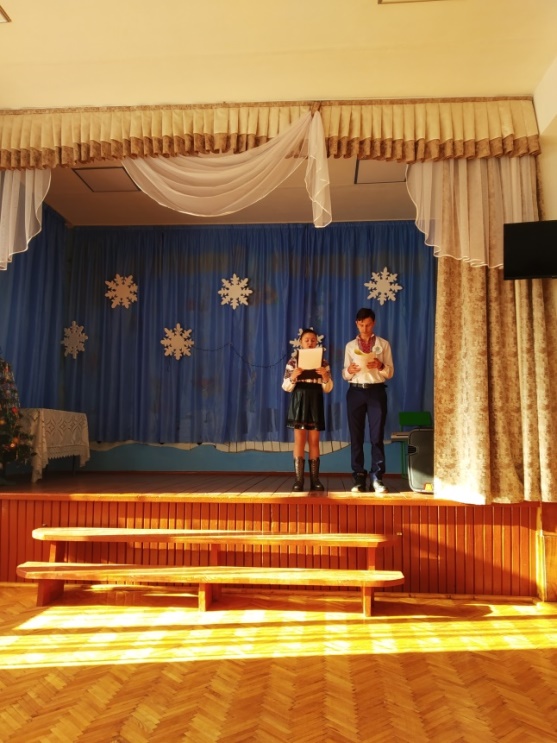 Ведучі: Колач Наталія (учениця 7 класу ) і   Табака Іван (учень 9 класу) 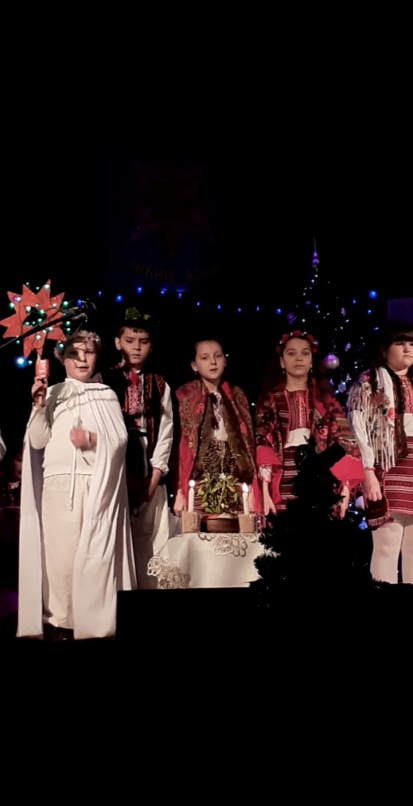 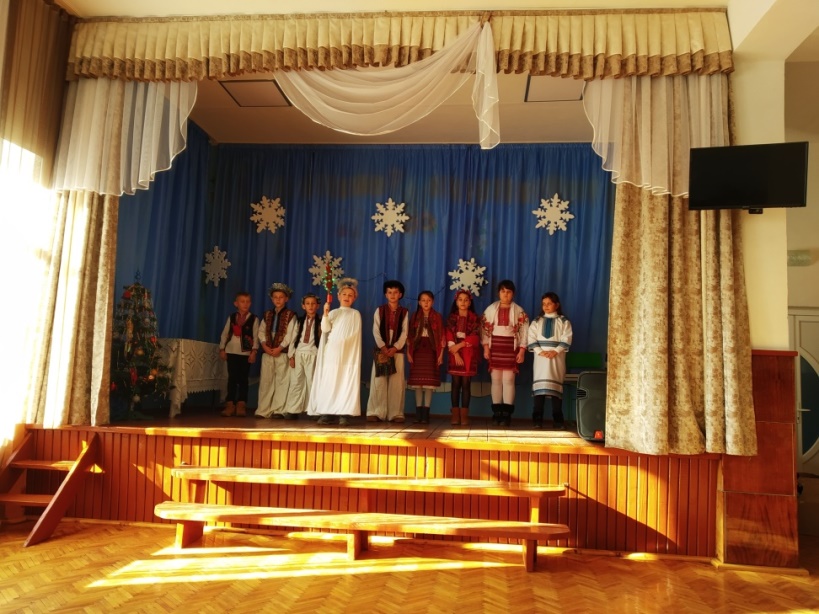 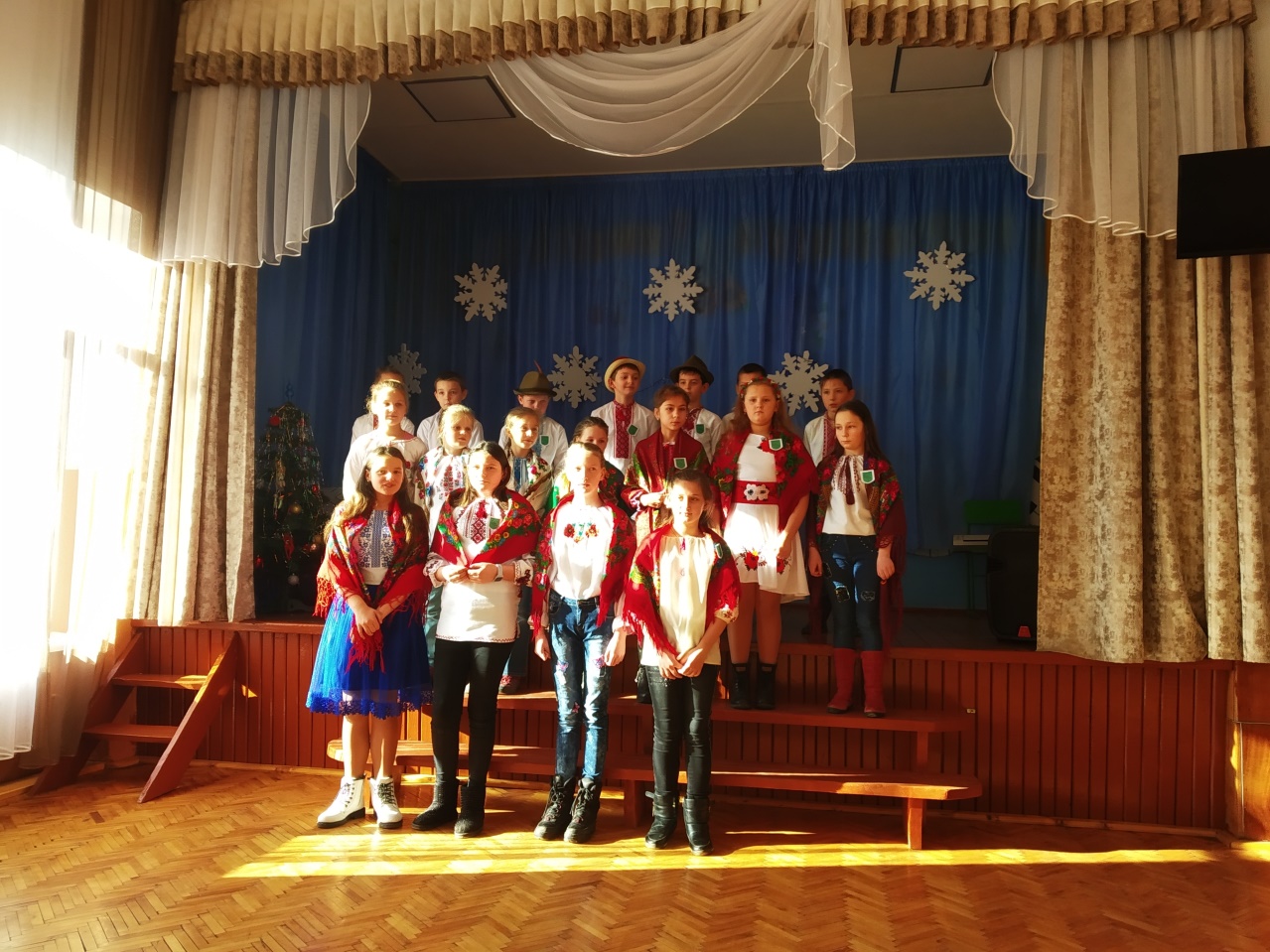 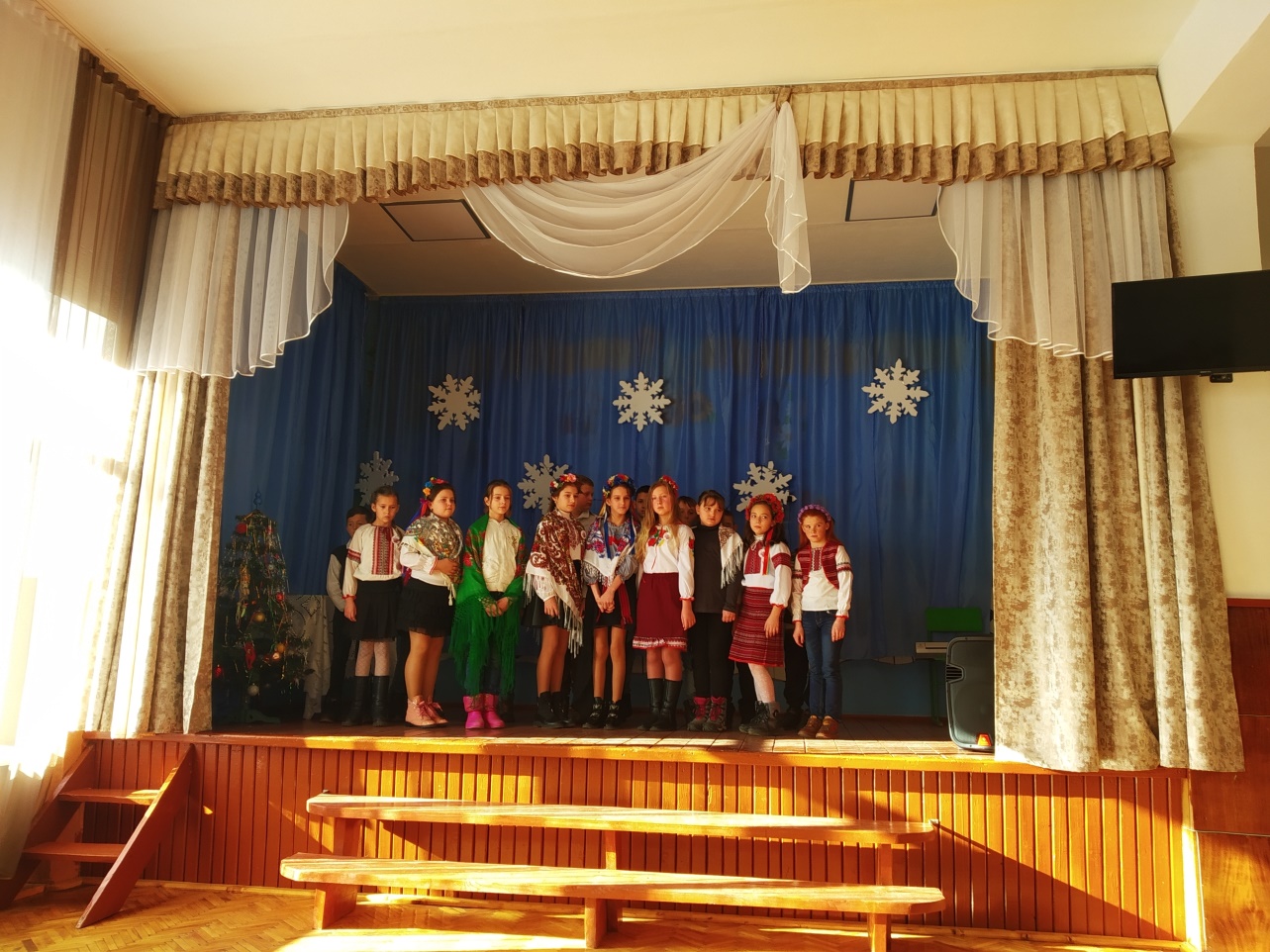 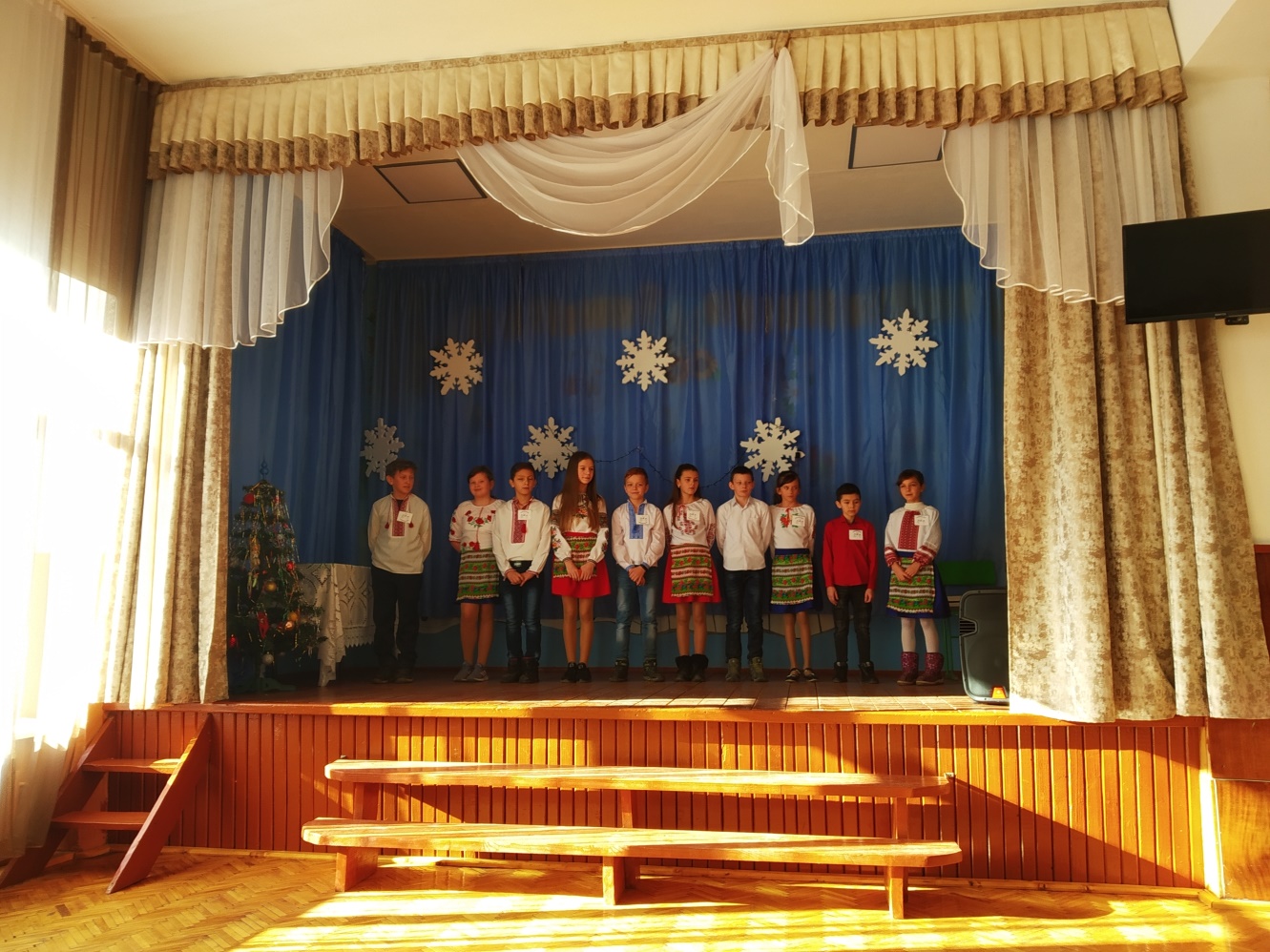 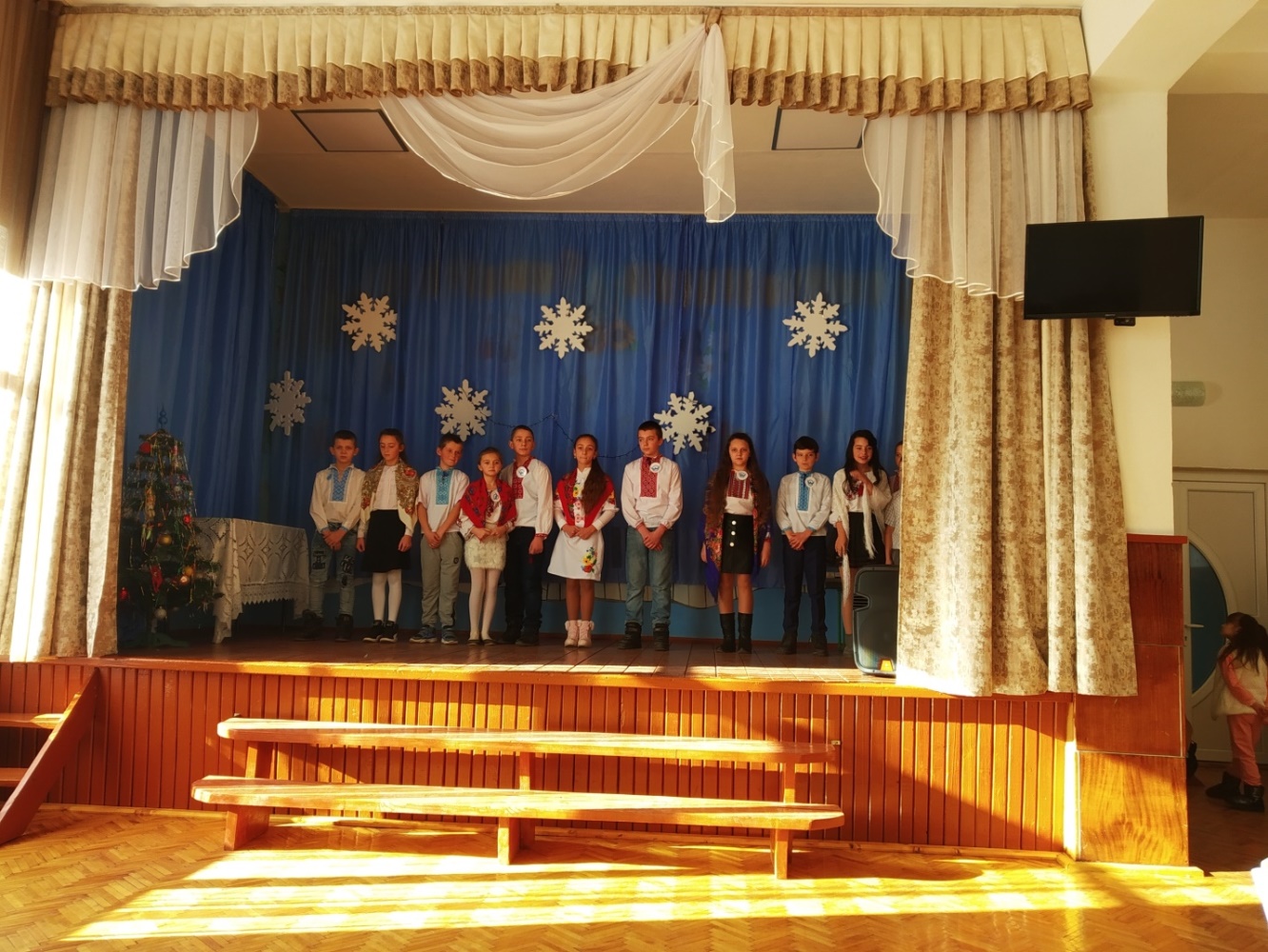 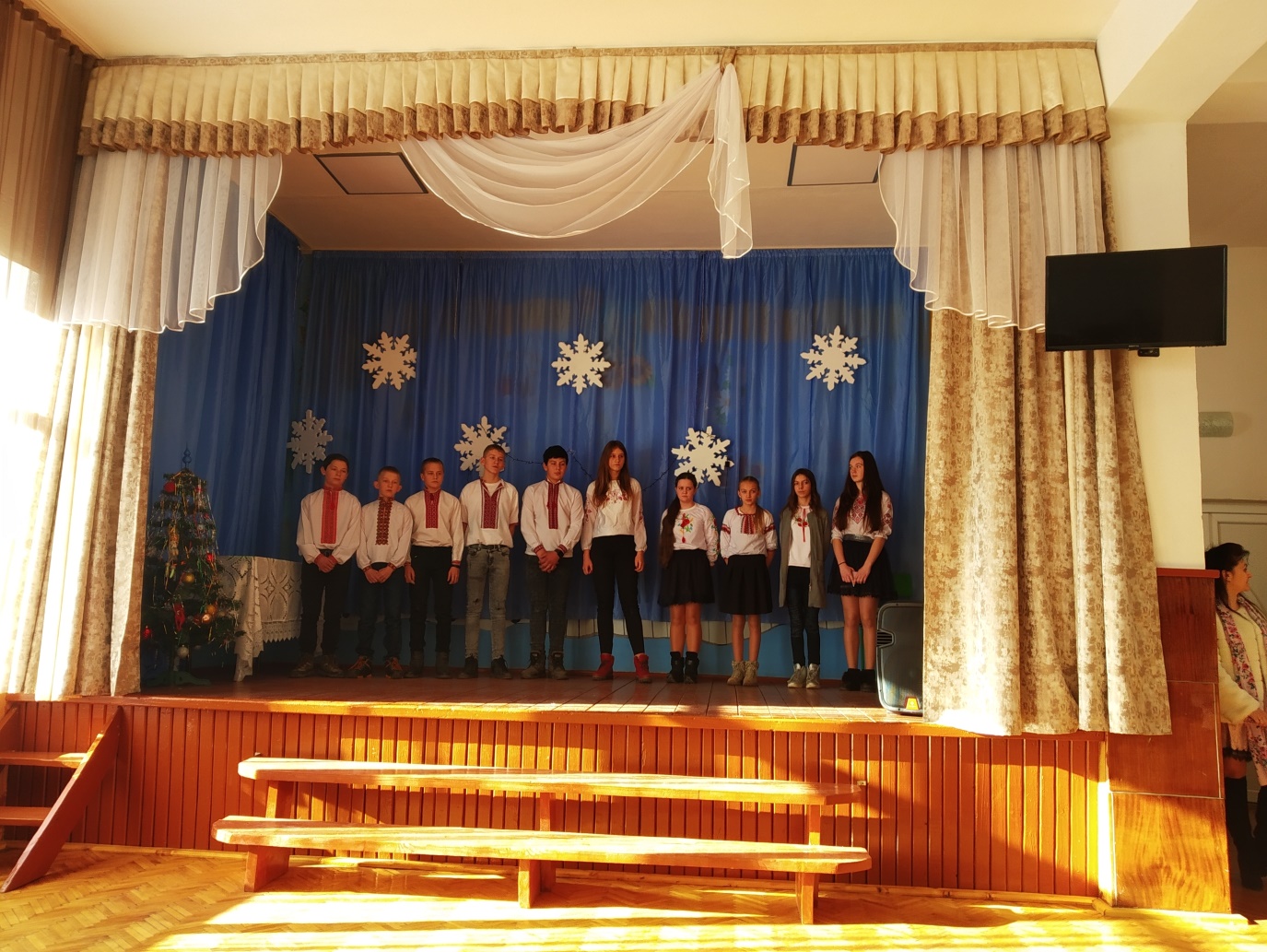 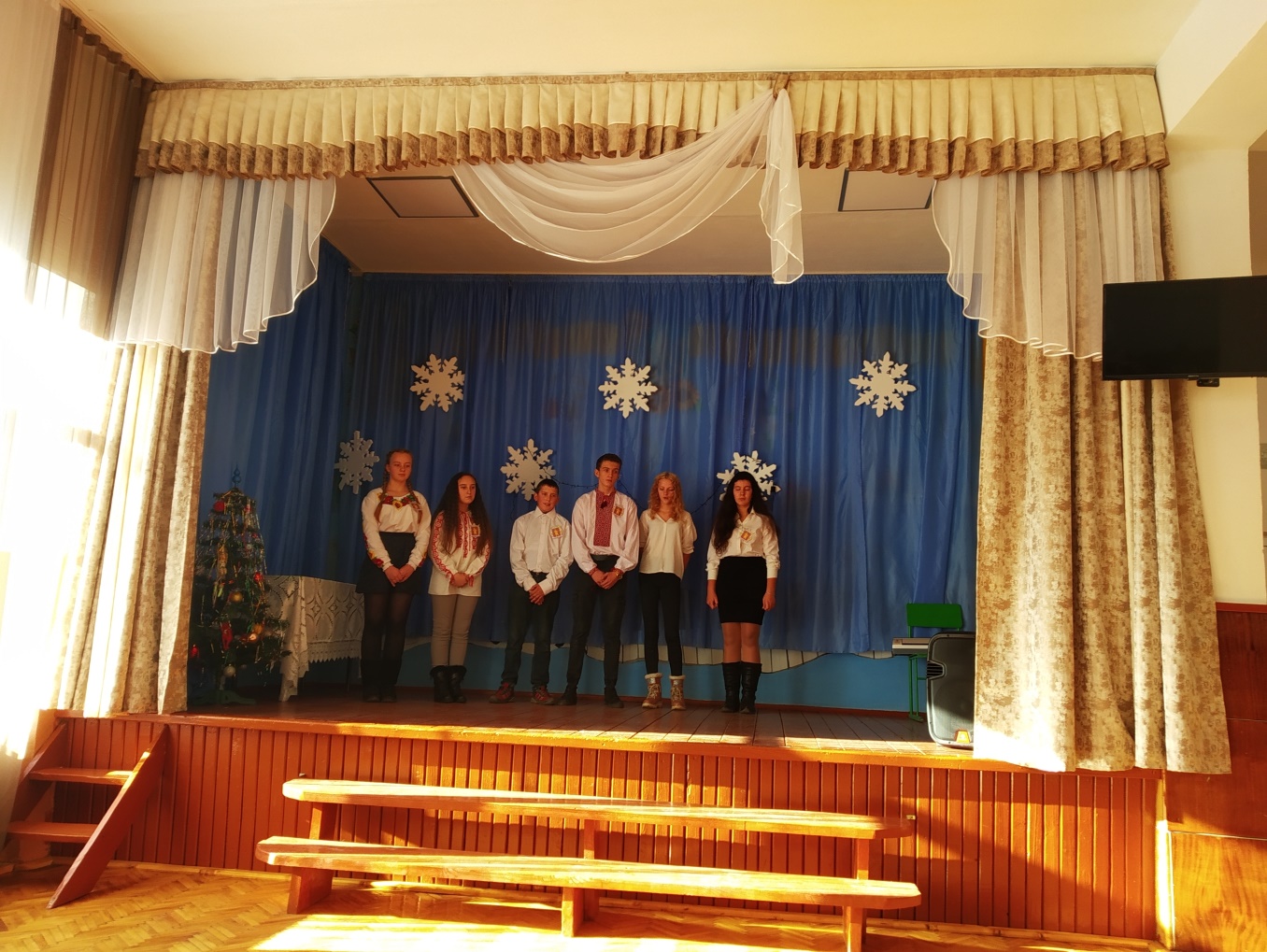 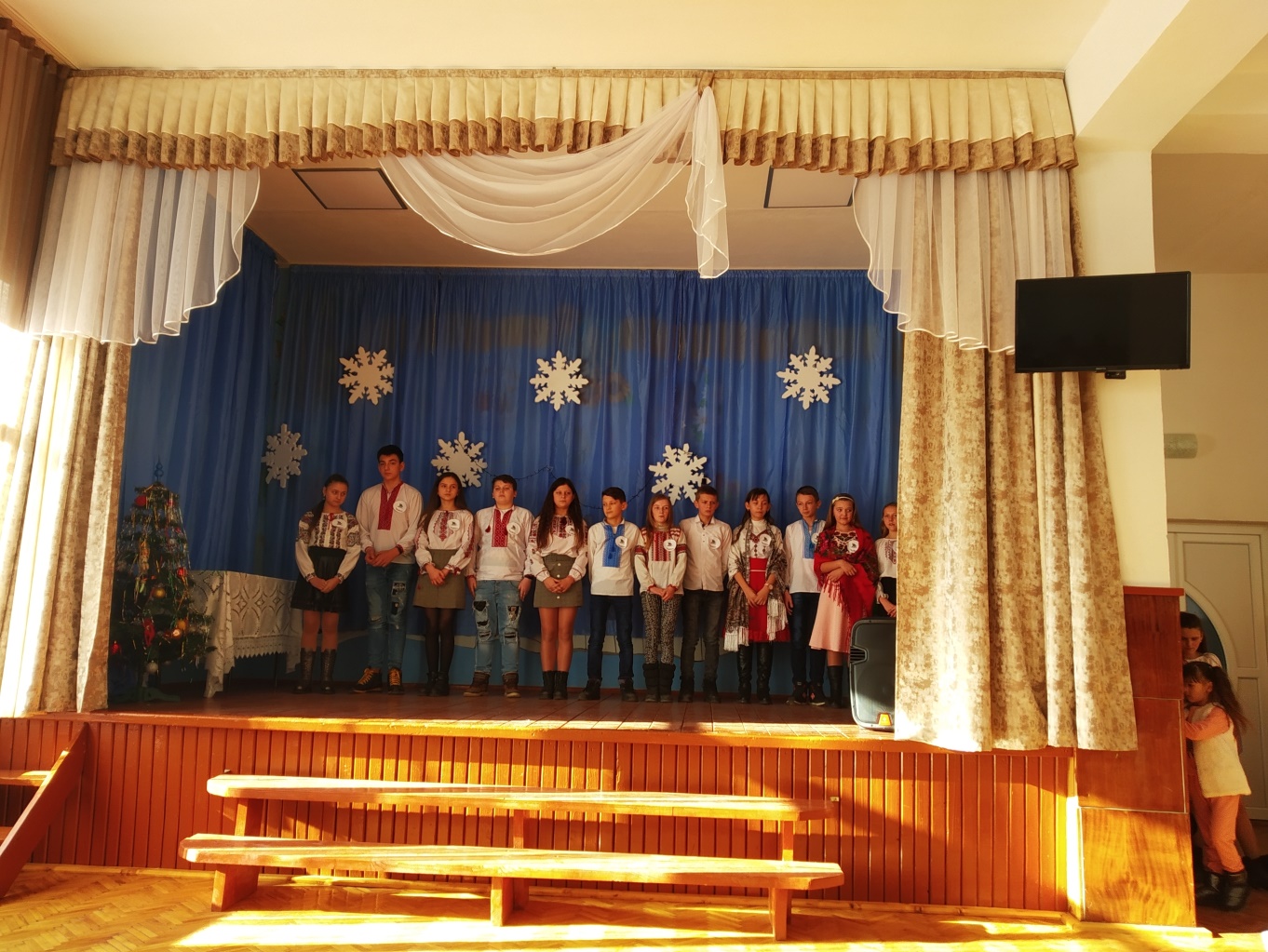 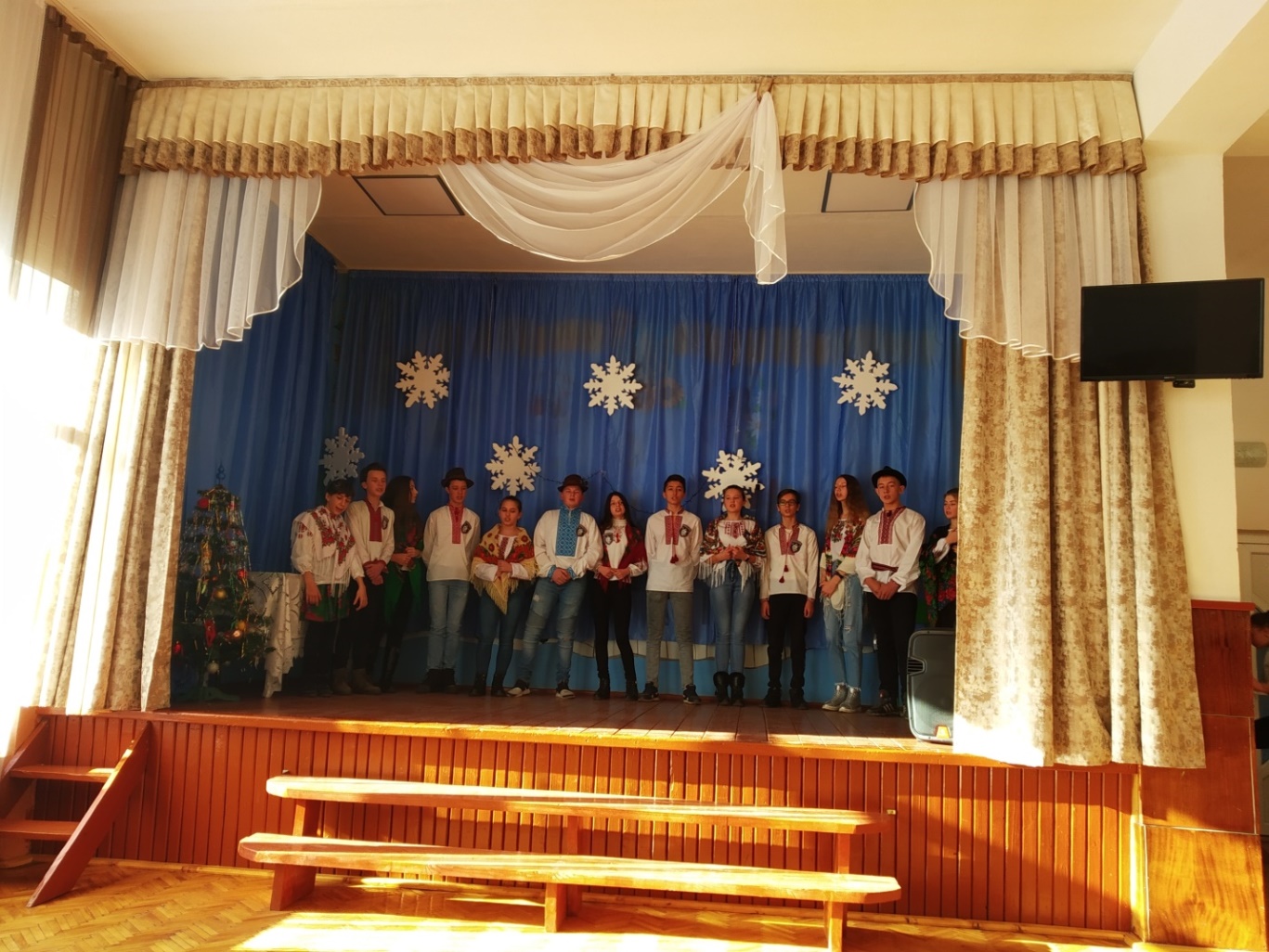 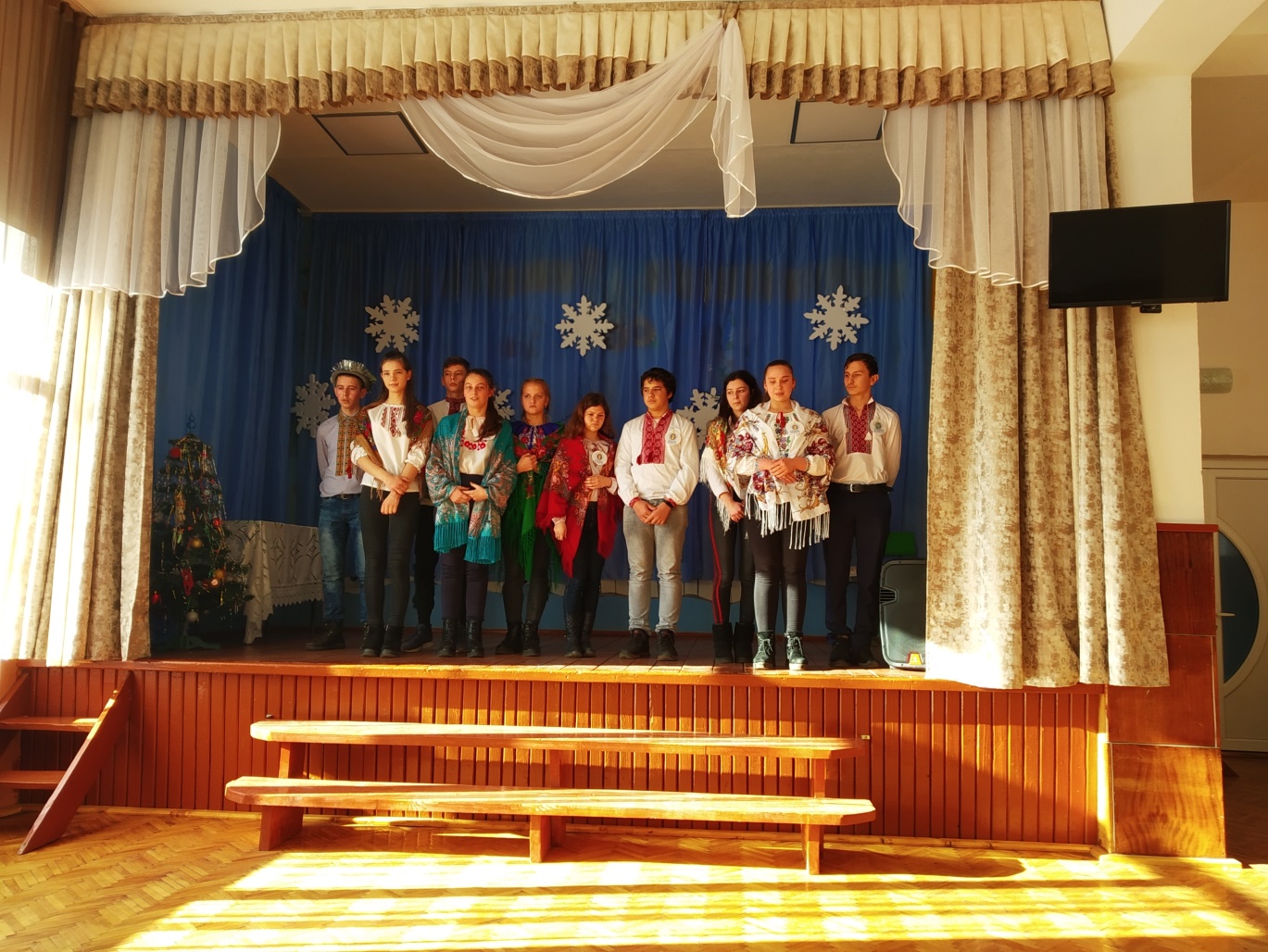 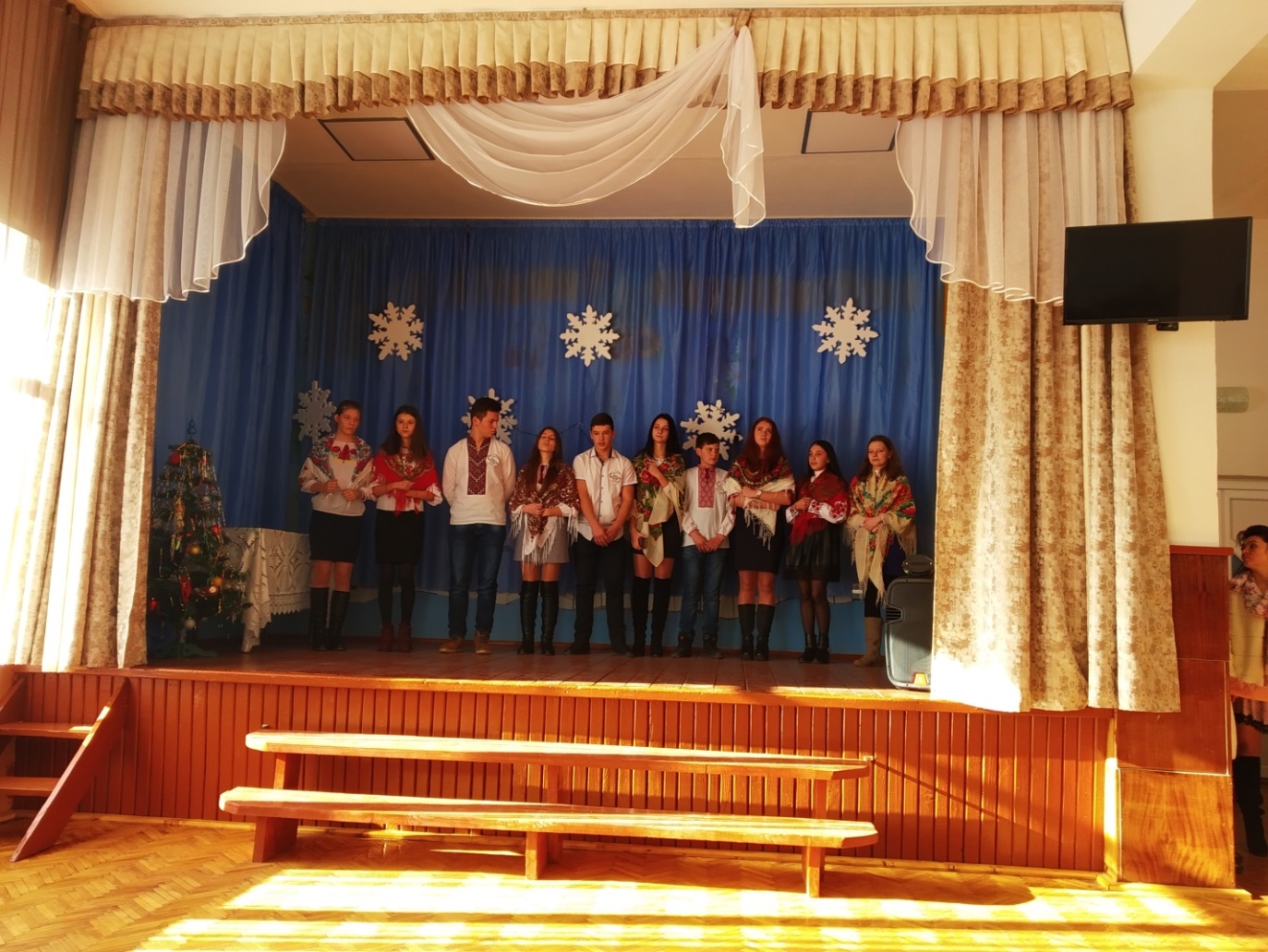 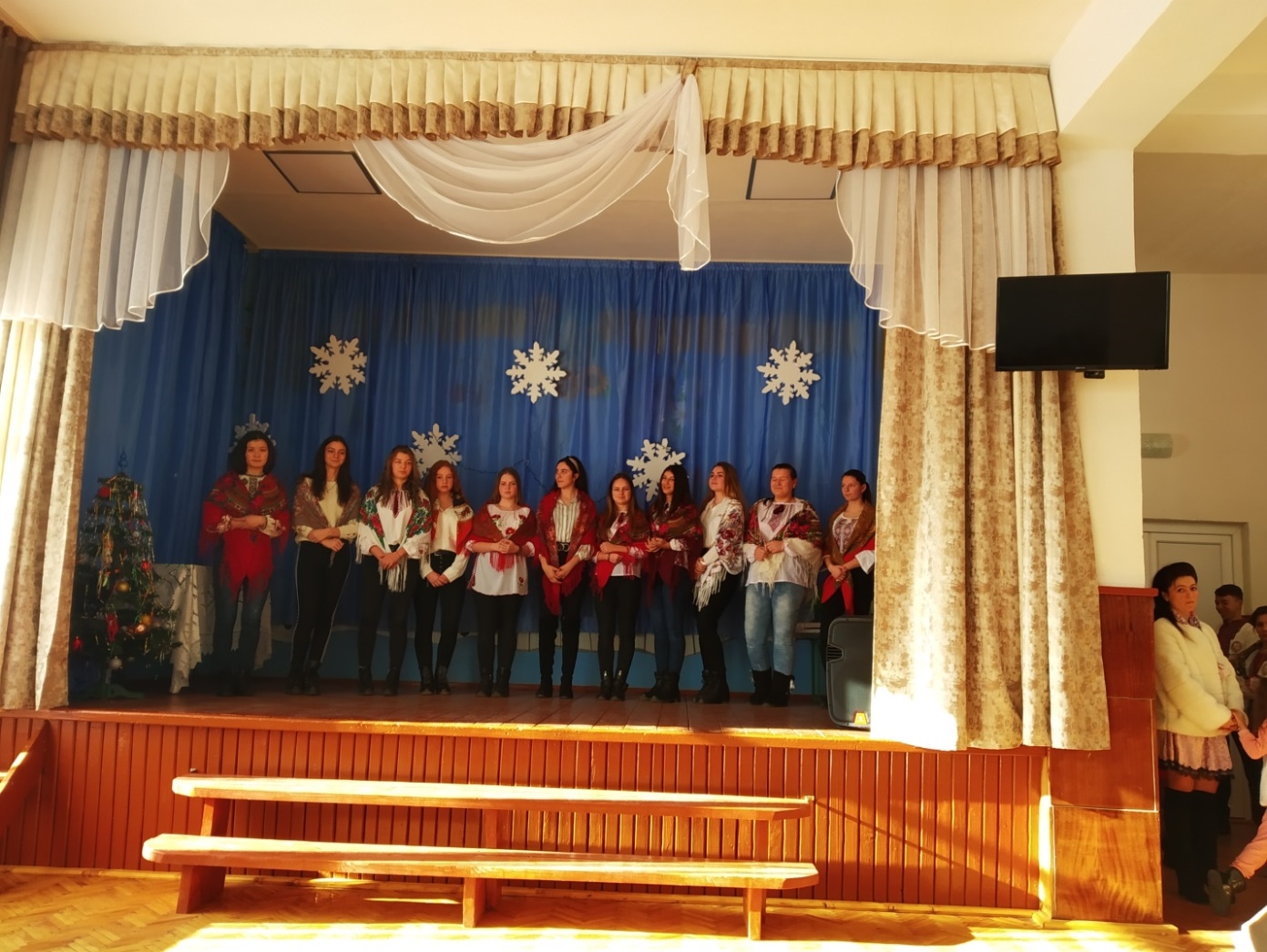 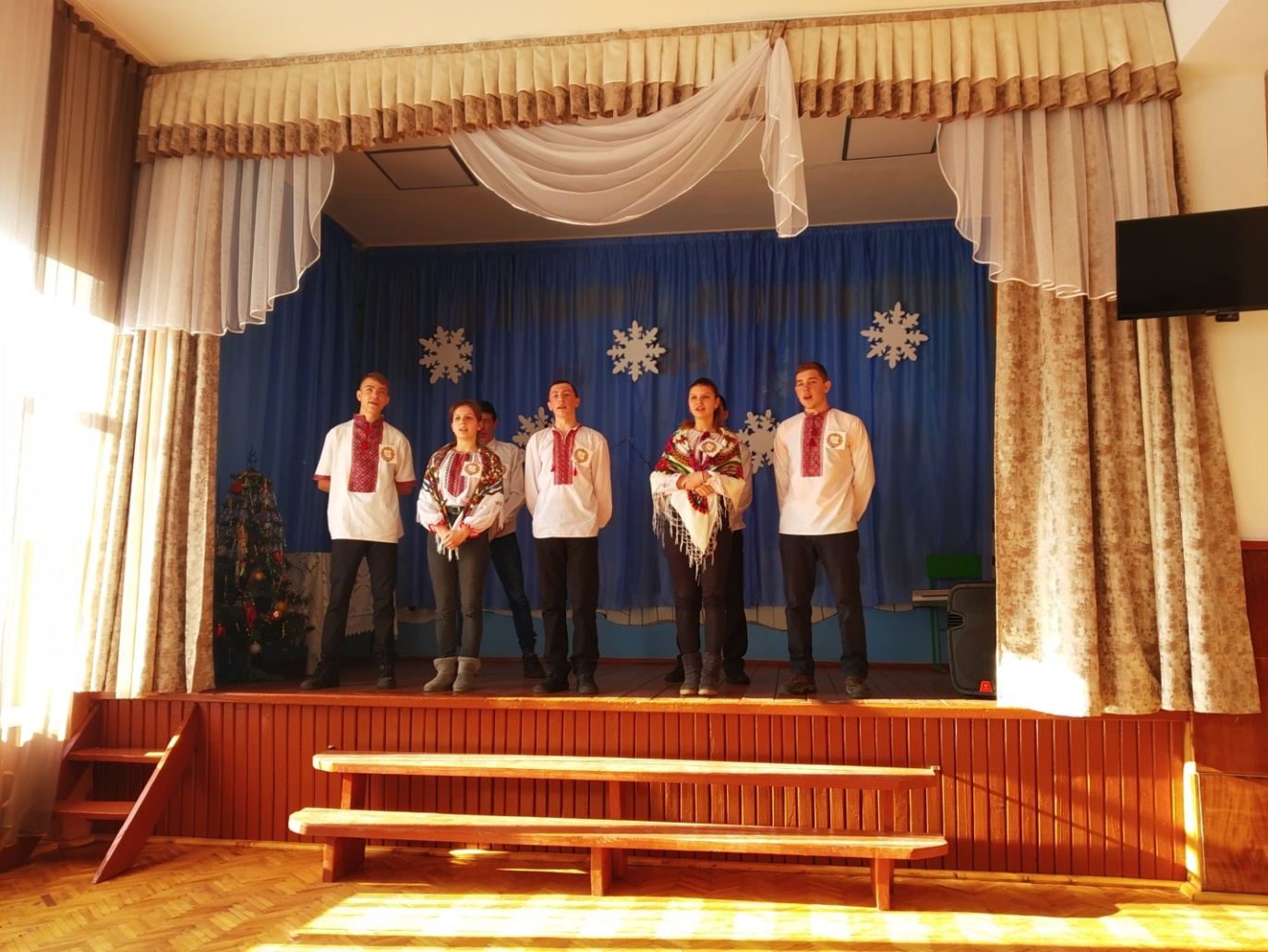 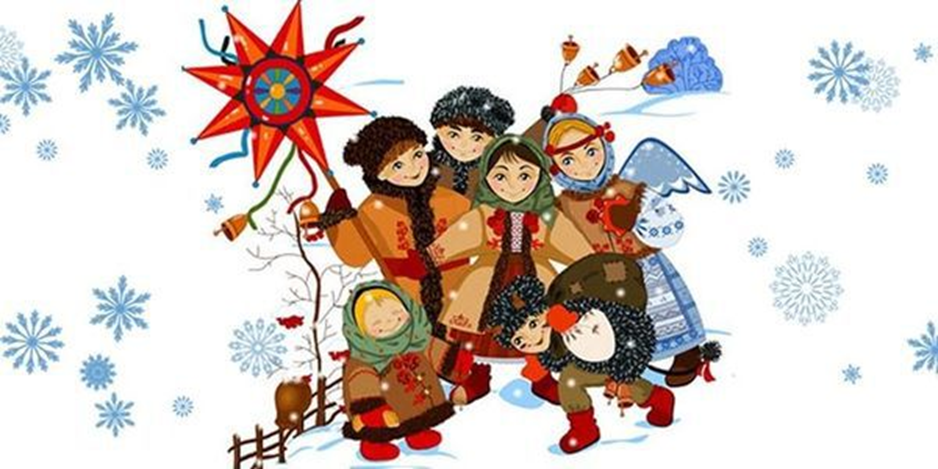 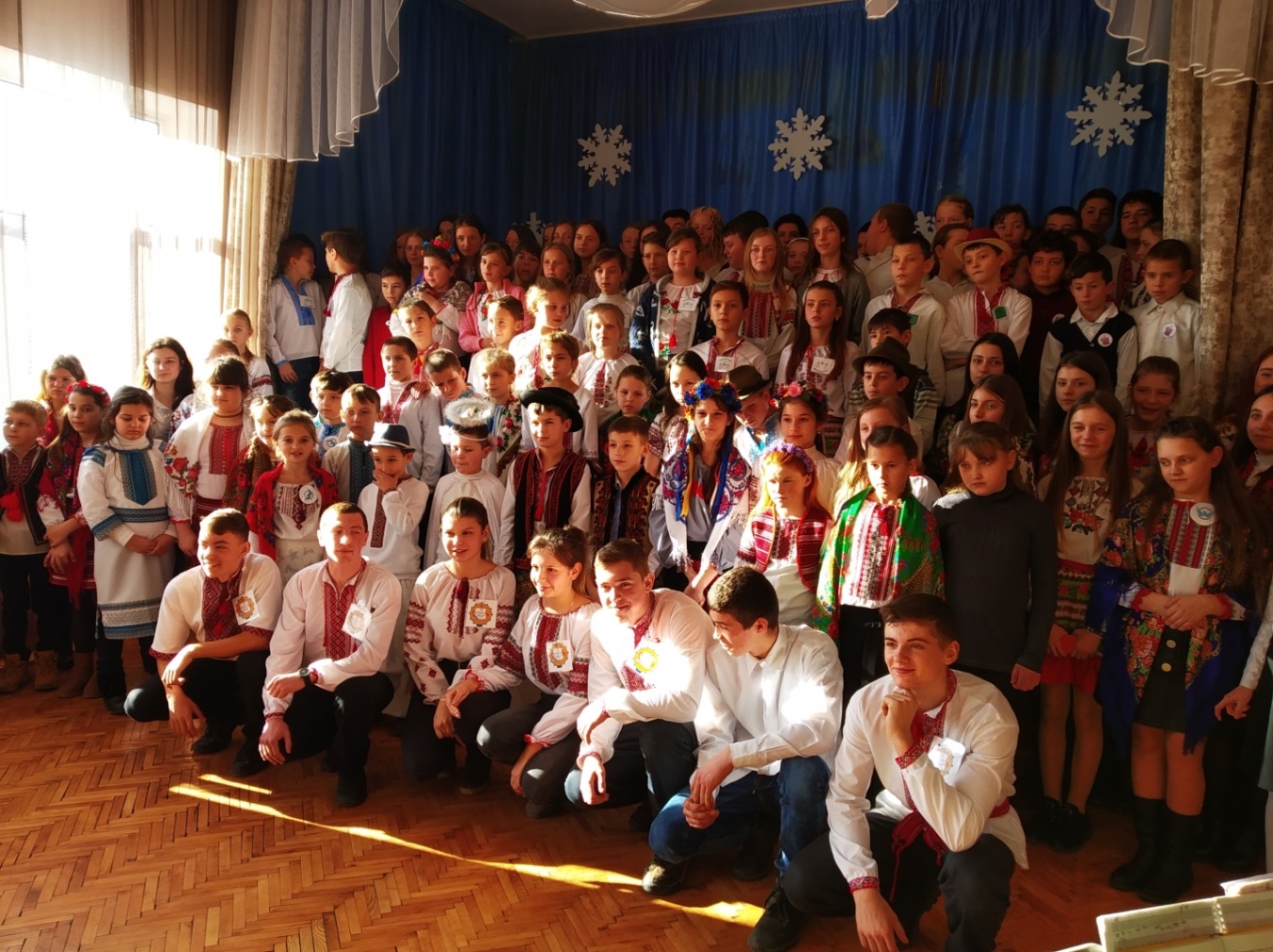 